“探索100”集群机用户使用手册硬件环境“探索100”百万亿次集群系统由登录节点、740个计算节点、24个I/O存储节点及其他管理节点组成，节点间通过InfiniBand网络互连。集群系统理论峰值浮点计算性能达到104TFlops，存储总容量1000TB。登录节点“探索100”登录节点为ln0。ln0登录节点主要作用是实现用户登录、用户作业提交及集群系统作业的监控等。计算节点集群机计算节点共计740个：分37个刀片箱。编号形式为c01bxx~c37bxx；每个刀片箱20个计算节点标号分别为cxxb01~cxxb20。例如，第一个刀片箱第一个节点为c01b01,第37个刀箱第20个节点为c37b20。其中，c01b02~c01b03为用户测试节点，用户可以直接登录进行程序开发和调试。其他节点需要通过lsf作业管理系统提交作业，加载程序。单节点配置为：计算节点均采用两个 Intel Xeon X5670六核处理器（2.93GHz，12MB Cache）, 160G SATA硬盘。 740个节点中， 360个节点（c01bxx~c18bxx及c37b11~c37b19）配置32GB内存，370 个节点（c19bxx~c36bxx及c37b01~c37b10）配置48GB内存。每个节点都是一个多核SMP服务器，计算节点用于运行串行和并行计算任务，支持MPI、OpenMP及MPI/OpenMP混合并行编程模式。“探索100”作业管理系统以CPU核作为并行作业的资源分配单位，实现并行作业的调度运行。“探索100”每个计算节点为12核的SMP服务器,可以最大支持740* 12 = 8800核并行作业的计算。存储节点IO存储系统由2个管理节点MDS0、MDS1和22个IO存储节点OSS1~OSS22构成，提供集群系统的全局系统数据存储，可提供在线提供160TB存储容量。存储系统采用LUSTRE并行文件系统进行管理，实测写带宽4GB/s。所有用户目录下/WORK目录为全局共享，所有节点/WORK目录都有读写权限。管理节点软件管理节点（appserver）：安装系统软件、编译器、并行库及各类应用软件。所有计算节点采用NFS方式共享软件管理节点上所有资源，共享目录为/apps。用户目录管理节点（homeserver）：管理用户自家目录下所有文件，通过NFS方式共享6T存储，提供稳定的存储访问。ln0、c01b02~c01b03自家目录有读写权限，其他计算节点自家目录用户有只读,无写权限。作业管理节点（lsf0）：配置lsf作业管理系统，根据实际资源情况及管理策略进行作业调度和分配。网络互连“探索100”由InfiniBand QDR通信网络构成，理论带宽40Gb。所有节点间均可以通过InfiniBand网络实现高速通信。支持MPI并行任务间通信，并实现全局文件系统的数据传输。“探索100”通过登录节点ln0接入校园网，校内外用户通过以太网访问“探索100”百万次集群系统。系统环境及磁盘共享操作系统版本“探索100”百万亿次集群系统所有节点均采用RedHat Enterprise Linux 5.5 x86_64版本，遵循POSIX，LSB等标准，提供了64位程序开发与运行环境。磁盘共享软件共享目录/apps：通过NFS模式挂载软件管理节点appserver上所有软件资源。用户目录~：登录节点、所有计算节点通过NFS模式共享用户目录管理节点6T的存储空间。自家目录下所有文件在登录节点ln0、计算节点c01b02~c01b03均有读写权限，其他计算节点是只读权限。用户目录提供稳定的磁盘访问模式，用户的软件、模型数据（输入文件等）建议存放在用户目录下。工作目录./WORK：每个用户自家目录下都有./WORK目录。如用户linjiao，自家用户目录为/home/linjiao，/home/linjiao/WORK即为用户linjiao的工作目录。登录节点、所有计算节点的工作目录通过LUSTRE并行文件系统共享300T存储空间，用户计算主要在工作目录下进行。所有节点工作目录均具有读写权限。由于LUSTRE并行文件系统稳定性不强，建议用户将重要计算结果随时备份到用户目录下。用户登录远程访问软件用户需要使用支持SSH协议的相关软件访问系统，我们推荐使用SSH Secure Shell、SecureCRT等。登录步骤输入登录前端机ln0，IP：166.111.143.18，并键入申请的用户名密码。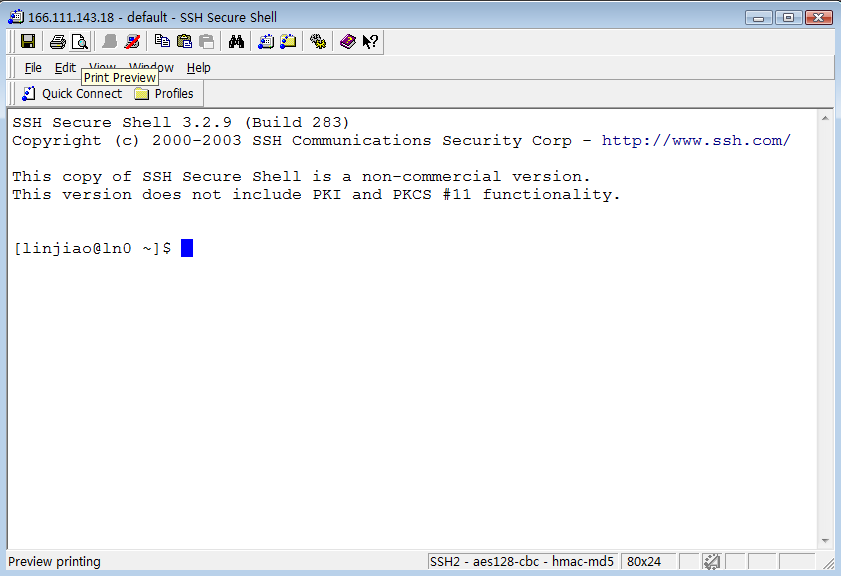   数据传输单击SSH Secure Shell工具栏中的File Transfer键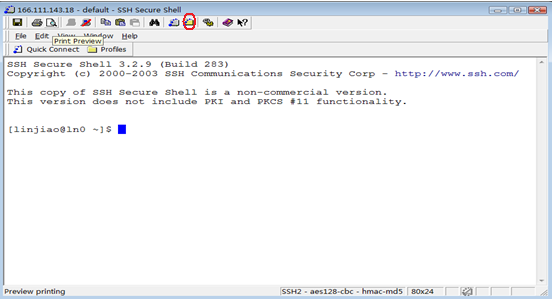 得到如下窗口，将源程序及数据文件拷贝到登录节点上。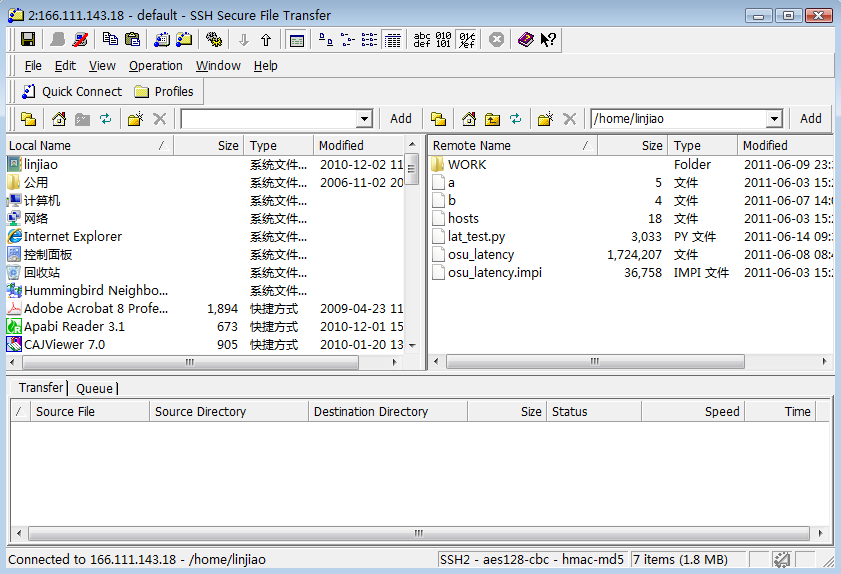 使用集群用户可以根据需求，进行程序调试（参见第4章编译及测试环境）或提交作业进行计算（参见第5章lsf使用方法）。注意：初次使用集群系统的用户，必须在编译环境中调试软件。确保软件正常运行后，MPI并行作业跨节点运行正常，再使用lsf提交作业，以免作业运行出错导致机器故障（死机或网络阻塞）！！编译及测试环境访问编译环境集群计算节点c01b02~c01b03为用户测试节点。用户可以通过ssh命令，键入”ssh c01b02”，从ln0登录到测试节点编译、调试程序。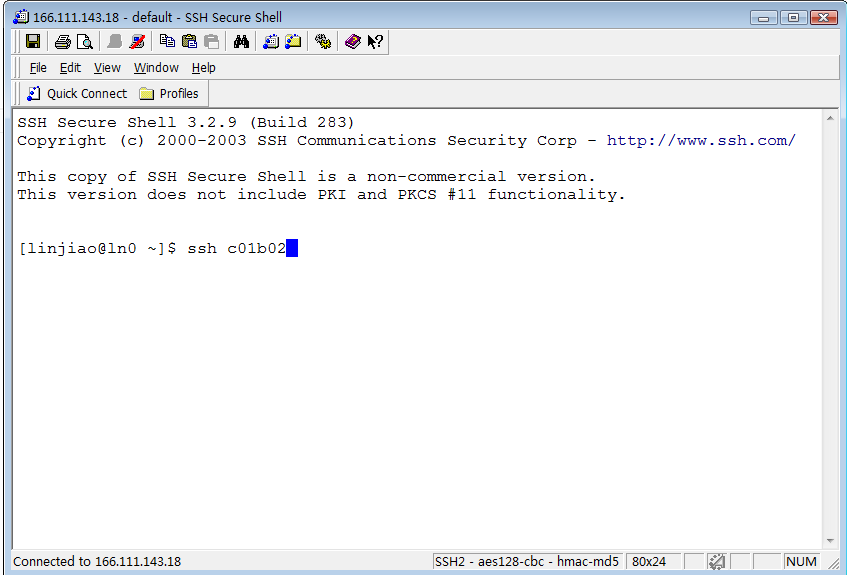 软件资源：系统在软件服务器（appserver）预安装intel编译器，并基于Intel编译器安装各类MPI并行库、数学库及各类应用软件。所有节点共享软件服务器软件资源，共享目录为/apps。用户在ln0、c01b02~c01b03均可访问/apps共享目录内容。表1为软件资源目录分布。系统为减少用户对软件服务器访问量，用户访问软件二级目录（/apps/intel）时才将目录挂载。即如果访问intel相关资源，运行命令（cd /apps/intel）;访问应用软件资源，运行命令（cd /apps/soft）;直接访问/apps（cd  /apps），看不到软件资源。集群系统采用Intel X86_64处理器，推荐用户优先使用intel编译器及mkl数学库进行软件安装优化，以提高程序执行效率。集群系统采用infiniband网络，系统安装了基于infiniband网络的3种MPI并行编程环境impi-4.0.2、mvapich-2.1.7、openmpi-1.4.3，推荐用户使用以上3种MPI并行编程环境，获得高速网络通信。          			表1  软件资源目录分布配置用户的环境变量：用户在编译及运行程序之前，必须在用户自家的~/.bashrc文件中配置环境变量指定使用的编译器、MPI编译环境、数学库等相关路径，对PATH和LD_LIBRARY_PATH进行正确设置。手册提供了各类编译环境下的环境变量设置方法，请用户恰当选择编译环境，并将对应命令行添加在~/.bashrc文件中，完成环境设置。Intel编译器串行、OpenMP并行程序环境设定：source /apps/intel/Compiler/11.1/069/c/bin/iccvars.sh intel64source /apps/intel/Compiler/11.1/069/f/bin/ifortvars.sh intel64Intel编译器及Intelmpi环境设定：source /apps/intel/Compiler/11.1/069/c/bin/iccvars.sh intel64source /apps/intel/Compiler/11.1/069/f/bin/ifortvars.sh intel64source /apps/intel/impi/4.0.2.003/bin64/mpivars.shIntel编译器及mvapich环境设定：source /apps/intel/Compiler/11.1/069/c/bin/iccvars.sh intel64source /apps/intel/Compiler/11.1/069/f/bin/ifortvars.sh intel64export  PATH=/apps/mpi/mvapich-2.1.7a-intel11.1/bin:$PATHexport LD_LIBRARY_PATH=/apps/mpi/mvapich-2.1.7a-intel11.1/lib: $LD_LIBRARY_PATHIntel编译器及openmpi环境设定：source /apps/intel/Compiler/11.1/069/c/bin/iccvars.sh intel64source /apps/intel/Compiler/11.1/069/f/bin/ifortvars.sh intel64export LD_LIBRARY_PATH=/apps/mpi/openmpi-1.4.3-intel11.1/lib:$LD_LIBRARY_PATHexport PATH=/apps/mpi/openmpi-1.4.3-intel11.1/bin:$PATHexport LD_LIBRARY_PATH= /apps/intel/Compiler/11.1/069/f/lib/intel64:$LD_LIBRARY_PATHMKL数学库环境设定：source /apps/intel/Compiler/11.1/069/c/mkl/tools/environment/mklvarsem64t.sh其他环境设置模板：export LD_LIBRARY_PATH=库路径:$LD_LIBRARY_PATHexport PATH=可执行文件路径:$PATH编译及测试Intel编译器编译串行程序及Openmp程序icc:编译C程序：编译：icc –o prog prog.c运行：./progicpc:编译C++程序：编译：icpc –o prog prog.cpp运行：./progifort:编译fortran程序编译：ifort –o prog prog.f90编译：ifort –o prog prog.for运行：./prog编译Openmp程序编译：icc –o prog-omp –openmp prog-omp.c编译：ifort –o prog-omp –openmp prog-omp.f90运行：export OMP_NUM_THREADS=启动线程数   (启动线程数<=12)./ prog-omp常用编译选项：（1）优化选项 ：-O0：禁止优化 -O1：优化代码大小和代码局部性。 -O2（缺省值）：优化代码速度（推荐使用） -O3：-O2+激进的优化（循环、存储访问转换、预取）。需要注意的是，-O3并不一定适合所有程序。 -fast：打开-O3、-ipo、-static、-no-prec-div和 –xP -ipo：过程间优化 （2） 输出和调试选项 -c：只生成目标文件 -S：只生成汇编文件 -g：调试选项 -o <file>：指定生成的输出文件名 （3） 浮点选项 -mp：维持浮点精度（禁止某些优化） -mp1：改善浮点精度。和-mp相比，-mp1对性能影响较小 （4） 链接选项 -L<dir>：指定链接时搜索的库路径 -l<string>：链接特定库 -static：静态链接-shared：生成共享库Intel编译器编译运行mpi并行程序测试节点c01b02~c01b03，每个节点配置双CPU6核处理器（即单节点12核），最多可运行24核的例程。系统基于intel编译器安装了多种mpi，安装目录在/apps/intel/impi及/apps/mpi下。impi openmpi mvapich支持infiniband网络，可获得较快的计算速度.并行程序编译运行之前，请参看4.3部分，核对环境变量的设置，确认无误后再进行mpi程序的编译。intel mpi的使用程序安装路径：/apps/intel/impi/impi程序编译：使用mpiicc、mpiicpc、mpiifort来编译c、c++、fortran程序，底层调用的是intel编译器的icc、icpc、ifort进行编译。编译方法如下:mpiicc –o prog-mpi prog.cmpiicpc –o prog-mpi prog.cppmpifort –o prog-mpi prog.formpifort –o prog-mpi prog.f90impi也提供mpicc和mpif90内部命令,其底层调用的gcc和gfortran编译程序。用户在编译及安装软件时请注意这一点。impi程序运行：intel mpi与其他mpi编程工具不同，运行之前需要启动MPD守护进程，再通过-machinefile文件指定进程分布。指定运行作业的节点。建立hosts文件，内容为：c01b02:12c01b03:12其中c01b02为运行节点，12为在c01b02运行的进程数。启动impi所需要的后台进程，使用mpdboot –n 2 –r ssh –f hosts-n 2：为启动两个节点-r ssh:使用ssh 协议-f hosts:使用hosts文件作为进程启动说明文件。查看mpd进程是否启动运行命令mpdtrace，可以看到c01b02c01b03说明启动成功运行mpimpiexec –machinefile hosts –n 24 ./prog-mpi-n:启动进程数关闭后台进程程序结束后，运行mpdallexitmvapich的使用程序安装路径：    /apps/mpi/mvapich-2.1.7a-intel11.1mvapich程序编译：mvapich使用mpicc、mpicxx、mpif77、mpif90来编译程序c、c++、f77、f90，底层均调用的是intel编译器。mpicc –o prog-mpi prog.cmpicxx –o prog-mpi prog.cppmpif77 –o prog-mpi prog.formpif90 –o prog-mpi prog.f90mvapich的运行：使用mpiexec或mpirun直接运行命令，无需启动mpd后台进程。指定运行作业的节点。建立hosts文件，内容为：c01b02:12c01b03:12运行mpimpiexec –machinefile hosts  –n 24 ./prog-mpi-n:启动进程数openmpi的使用：程序安装路径：/apps/mpi/openmpi-1.4.3-intel11.1/openmpi的编译：openmpi使用mpicc、mpicxx、mpif77、mpif90来编译程序c、c++、f77、f90，底层均调用的是intel编译器。mpicc –o prog-mpi prog.cmpicxx –o prog-mpi prog.cppmpif77 –o prog-mpi prog.formpif90 –o prog-mpi prog.f90openmpi的运行：使用mpiexec或mpirun直接运行命令，无需启动mpd后台进程。指定运行作业的节点。建立hosts文件，内容为：c01b02:12c01b03:12运行mpimpiexec –machinefile hosts  –n 24 ./prog-mpi-n:启动进程数常见问题：warning: feupdateenv is not implemented and will always fail解决：mpicc -o cpi -limf cpi.c  orted: error while loading shared libraries: libimf.so解决：各类库冲突,或者没有查找到。检查intel编译器及openmpi环境变量是否设置正确。在LD_LIBRARY_PATH 中添加/apps/intel/Compiler/11.1/069/f/lib/intel64其他注意事项：测试节点c01b02-c01b03上用户目录被直接mount到系统存储中上，因此用户在目录下做任何文件操作，ln0、c01b02、c01b03及其他计算节点都会有相应的改变。程序运行以后想杀掉程序，直接按ctrl+c，就可以杀掉一个mpirun启动的所有进程。平台推荐用户使用intel、及基于Intel编译器的mpi并行编程环境。用户如果需要其他环境配置，可直接和管理员联系，管理员将根据需求安装gcc、pgi编译器及基于相关编译器的mpi编程环境。c01b02-c01b03为测试节点，仅供用户编译调试程序，为了所有用户使用方便，请大家不要长时间运行作业。管理员一旦发现，有权立即终止程序。每个用户的自家目录都限制了磁盘限额，请不要上传和计算无关文件，并及时做好数据备份和清理工作。系统/tmp目录为内存虚拟目录，大小只为100M。如果程序需要有临时文件写入，可将临时文件目录指定为：/scratch。作业提交作业提交节点ln0、c01b02-c01b03均可提交作业。用户目录说明ln0、c01b02-c01b03对自家目录~/有写权限，各计算节点均无写权限。用户只能通过ln0、c01b02、c01b03修改~/下的数据。每个用户自家目录下都有./WORK/目录，/WORK目录挂载lustre并行文件系统。所有节点对./WORK/目录都有写权限。数据存放及使用：为保证计算模型数据安全，程序输入文件（计算模型）放在~/下；输出文件，放在WORK/目录中；计算结束以后，及时将获得有用的数据结果保存到~/,防止并行文件系统不稳定，造成的数据丢失。注意：如果用户程序必须把将输入输出文件放置在同级目录，则在WORK/下对建立所有输入文件的链接或直接将输入文件拷贝到WORK目录下后，再开始运算。如：input.dat放在~/目录下方法1：:建立输入文件的连接cd /WORK;ln –s ~/input.dat input.dat  (单个文件建立连接)cd /WORK;ln –s ~/input/* ./input     (目录下所有文件建立连接)方法2：将输入文件拷贝到/WORK下cd /WORK;cp ~/input.dat input.dat作业提交：用户必须使用lsf作业管理软件提交作业，才能使用计算节点，lsf使用方法见下第6部分。lsf使用说明“探索100”使用lsf作业管理系统进行作业的管理与分配。用户只需用lsf提交命令（bsub）将作业提交到集群，系统就会按照管理员制定的作业分配策略自动进行调度，决定何时以及在哪些计算结点运行程序。作业管理系统不仅方便用户使用，更提高了整个系统使用效率。队列设定目前系统中建立了四个队列,可使用bqueues命令查看：normal队列：可提交任意核数的作业。如果用户使用核数不是12倍数，lsf自动将转移到normal队列中hpc_linux队列：只允许提交以12的整数倍的作业。作业核数为12倍数的作业，请优先提交到该队列，以保证独占计算节点，提高计算效率。如果用户使用核数不是12倍数，仍提交到该队列中，lsf自动将其转移到normal队列中。priority队列：优先队列。用户如有遇紧急需求，可向管理员申请短时间使用priority队列提交作业，以获得较高优先级，抢先获得计算资源。short队列：对于运行时间在15分钟以下作业，用户可提交到short队列中，short队列具有较高优先级。提交作业(bsub)bsub命令基本用法提交作业:bsub command$ bsub sleep 60Job <3616> is submitted to default queue <normal>.向LSF提交作业，获得唯一ID3616,作业提交成功。向某个队列提交作业：bsub –q。$ bsub -q short sleep 60Job <3628> is submitted to queue <short>.用-o.-e制定标准输出和error文件位置$ bsub -o output.%J -e errors.%J ls-lJob <3640> is submitted to queue < normal >.%J 代表作业ID注意：用户的可执行程序必须写在-o –e选项后面 用-i指定输入文件有些可执行程序运行时采用<方式来输入可执行文件如运行:mpirun –np 24 /apps/soft/siesta/siesta-3.0-rc1/Obj/siesta< SLG.fdflsf可使用-i指定输入文件，命令如下：bsub -a intelmpi -n 24 -i /home/zjy/WORK/SIESTA/bravais_graphene/SLG.fdf mpirun.lsf /apps/soft/siesta/siesta-3.0-rc1/Obj/siesta5. 用-m 指定运行机器$ bsub –m “hosta hostb” hostnamebsub详细用法可以使用man bsub，参考说明OpenMP并行作业提交使用openmp关键字例1：提交作业12核openmp，并保证作业独占该计算节点。bsub -a openmp -n 12 -R "span[hosts=1]" myOpenMPJob例2：作业使用32核，每个节点使用4核的MPI与Openmp混合程序bsub -a openmp -n 32 -R "span[ptile=4]" myOpenMPJobMPI并行作业提交用mpirun.lsf关键字提交作业，并使用-a选项指定所选用的mpi。不同mpi要使用不同的关键字。例1：提交intelmpi并行作业bsub -a intelmpi –o output.%J –e error.%J -n 12 mpirun.lsf /examples/cpi例2：提交mvapich并行作业bsub -a mvapich –o output.%J –e error.%J -n 12 mpirun.lsf /examples/cpi例3：提交openmpi并行作业bsub –a openmpi –o output.%J –e error.%J -n 12 mpirun.lsf /examples/cpi大内存并行作业提交系统计算节点内存有两种配置，48G和32G。因此，当用户预计单计算节点内存使用量超过26G（单进程内存占用量超过2.2G），用户必须使用大内存并行提交方式提交作业，防治因内存不足造成计算缓慢或系统死机等问题。需要大内存的用户在提交作业时必须做好两件工作：1）使用-R 选项将作业业提交到大内存节点(内存48G)上。2）使用-M选项，限制单进程内存使用量。否则，作业内存使用量过大，操作系统采用虚拟内存swp方式将大大影响计算速度，并有可能造成计算节点死机。使用-R 选项大内存计算节点的选择如：将作业提交到内存剩余总量超过42G的计算计算节点上bsub -a intelmpi –R "select [mem>42000]" -n 12 mpirun.lsf /examples/large_mem其中，单位为MB使用-M选项，限制单进程内存使用量如：限制作业单进程内存使用量不要超过3.5Gbsub -a intelmpi –M 3500000 -n 12 mpirun.lsf /examples/large_mem其中,单位是KB。作业单进程内存如果超过3.5G,作业将被删除。用户需要通过增加计算节点的方式解决内存占用的问题。大内存计算节点内存容量为48G，除去操作系统及其他内存占用，推荐用户单节点内存占用量不要超过42G。在各进程负载平衡的情况下，推荐单进程内存使用量不要超过42G/12=3.5G。因此，用户提交并行大内存作业的提交模板为：请大家务必做好限制，否则将很可能造成节点死机！！使用脚本提交作业为使用方便，用户可以自行撰写脚本提交作业，每次直接运行脚本即可。撰写脚本有两种方式：方法1：建立包含bsub的脚本创建文件（如job），在job中写入bsub提交命令，如：bsub -a intelmpi –o output.%J –e error.%J -n 12 mpirun.lsf /examples/cpi然后chmod +x job直接运行./job，就可以提交作业。方法2：使用bsub 脚本多次提交具有相同参数的作业，其格式如下：用户根据实际需求可以添加其他选项。提交脚本,运行命令bsub <脚本名，即可提交作业。该脚本等同于命令：bsub -q QUEUENAME –a MPITYPE -n Z -o OUTPUTFILE -e ERRFILE mpirun.lsf program推荐用户使用方法2“bsub脚本模式”提交作业。提交作业如果需要其他选项，如-J、-R、-M、-W、等请按照以上格式自己添加。例如：提交openmp与MPI混合创建文件job,内容如下：#BSUB -q normal#BSUB -a intelmpi#BSUB –n 24#BSUB –R “span[ptile=12]”#BSUB –o output.%J#BSUB –e error.%J   export OMP_NUM_THREADS=12mpirun.lsf ./mpi_openmp_hello用bsub提交作业：bsub < job状态查看查看作业状态(bjobs)作业提交后，用户使用bjob命令查看作业ID和状态$ bjobsJOBID USER    STAT  QUEUE   FROM_HOST  EXEC_HOST  JOB_NAME   SUBMIT_TIME1266    user1    RUN    normal    hosta             hostb             sleep 60   Feb 5 17:39:58一个作业提交后，将可能为以下几种状态之一：常用选项：-a: 除了可以查看已提交及尚未结束的作业，还可以看到刚结束不久的作业信息-u：查看系统其它用户作业情况，如：查看user1的作业：bjobs –u users1查看所有人的作业：bjobs –u all-l :查看某个作业详细信息查看作业JOBID 详细信息：bjobs –l JOBID查看运行作业的标准（屏幕）输出（bpeek）$ bpeek 1508查看作业历史运行情况(bhist)$ bhist –l 1508查看用户状态（busers）$ busersUSER/GROUP          JL/P    MAX  NJOBS   PEND    RUN  SSUSP  USUSP    RSV linjiao                -     96      0      0      0      0      0      0Max：用户可用核数上限NJOBS:已提交作业所需要的全部核数PEND:在队列中等待执行的所有作业的核数RUN: 正在运行作业的核数SSUSP: 系统挂起用户作业核数USUSP：用户自行挂起作业的核数RSV：系统预约保留的核数查看队列状态（bqueues）$ bqueuesQUEUE_NAME      PRIO STATUS          MAX JL/U JL/P JL/H NJOBS  PEND   RUN  SUSP priority         45  Open:Active       -    -    -    -     0     0     0     0short            40  Open:Active       -    -    -    -     0     0     0     0test             35  Open:Active       -    -    -    -     0     0     0     0normal           30  Open:Active       -    -    -    -   969   220   749     0hpc_linux        30  Open:Active       -    -    -    -     0     0     0     0zjn              30  Open:Active       -    -    -    -     0     0     0     0bqueues –l: 查询某个队列的详细信息$ bqueues -l normal查询系统各主机状态（bhosts）$ bhostsHOST_NAME          STATUS       JL/U    MAX  NJOBS    RUN  SSUSP  USUSP    RSV hosta              ok              -      -      0              0       0      0      0     hostb              ok              -      -      0              0      0      0      0      hostc              ok              -      -      0              0      0      0      0      hostd            closed            -      -      12              12      0      0      0     OK：该节点可以接收用户作业Closed：已经有作业运行或负载过高。查询各主机系统状态（lsload）$ lsloadHOST_NAME  status  r15s  r1m  r15m  ut   pg   ls  it  tmp  swp   memhostn      ok        0.0   0.0    0.1   1%   0.0   1   224 43M  67M   3Mhostk      -ok       0.0   0.0    0.0   3%   0.0   3    0   38M  40M   7Mhostg      busy    *6.2   6.9    9.5   85%  1.1  30   0   5M   400M  385Mhostf      busy      0.1   0.1    0.3   7%   *17   6    0   9M   23M   28M控制作业执行删除作业（bkill）用bkill停止作业运行。$ bkill 1266Job <1266> is being terminated使用bkill删除并行作业时，lsf需要收集信息、发送信号等处理，用户执行bkill命令后，作业可能没有立即删除，使用bjobs命令还可以看到作业。请用户耐心等待（大约1分钟），lsf将完整作业删除工作。作业挂起（bstop）用bstop挂起正在运行的作业，需要指明作业ID：$ bstop 1266Job <1266> is being stopped$ bjobsJOBID USER    STAT   QUEUE   FROM_HOST   EXEC_HOST   JOB_NAME   SUBMIT_TIME1266    user1   USUSP  normal       hosta               hostb        sleep 60      Feb 5 17:39:58 挂起之后，STAT为USUSP。作业恢复（bresume）用bresume恢复作业运行$ bresume 1266Job <1266> is being resumed$ bjobsJOBID USER    STAT   QUEUE   FROM_HOST   EXEC_HOST   JOB_NAME   SUBMIT_TIME1266  user1      RUN     normal          hosta       hostb              sleep 60     Feb 5 17:39:58调整队列（bwitch）用bswitch将正在运行的作业调度到其他队列中$bswitch priority 5309Job <5309> is switched to queue <priority>改变作业排队次序（btop/bbot） 用户可以使用btop/bbot改变本用户提交且处于“PEND”状态的作业调度次序。 btop: 指定队列中，所有同优先级作业最先获得调度。 bbot: 指定队列中，所有同优先级作业最后获得调度。bjobs JOBID USER  STAT  QUEUE    FROM_HOST  EXEC_HOST  JOB_NAME   SUBMIT_TIME 5308  user2 RUN   normal   hostA      hostD      /s500     Oct 23 10:16 5309  user2 PEND  night    hostA                 /s200     Oct 23 11:04 5311  user2 PEND  night    hostA                 /s700     Oct 23 18:17btop 5311 Job <5311> has been moved to position 1 from top.bjobs JOBID USER  STAT  QUEUE    FROM_HOST  EXEC_HOST  JOB_NAME   SUBMIT_TIME 5308  user2 RUN   normal   hostA      hostD      /s500     Oct 23 10:16 5311  user2 PEND  night    hostA                 /s200     Oct 23 18:17 5309  user2 PEND  night    hostA                 /s700     Oct 23 11:04应用软件提交实例(待补充)Matlab提交脚本：#BSUB-q hpc_linux#BSUB-n 12#BSUB -a openmp#BSUB-R "span[hosts=1]"#BSUB –o output.%J#BSUB –e error.%J/apps/soft/MATLAB/R2011a/bin/matlab -r "eigenenergynyx(${LSB_JOBINDEX});quit" Vasp提交脚本：#!/bin/sh#BSUB -q hpc_linux#BSUB -n 12#BSUB –o output.%J#BSUB –e error.%J#BSUB -a intelmpimpirun.lsf -np 12 /apps/soft/vasp/vasp.4.6/vasp.4.6/vaspSiesta提交脚本：#!/bin/sh#BSUB -q hpc_linux#BSUB -n 12#BSUB –o output.%J#BSUB –e error.%J#BSUB -a intelmpimpirun.lsf -np 12 /apps/soft/siesta/siesta-3.0-rc1/Obj/siestaGaussianEspresso#!/bin/sh#BSUB -q normal#BSUB -n 4#BSUB -o %J.output -e %J.err#BSUB -W 360:00#BSUB -a intelmpimpirun.lsf -np 4 /home/xuzp/bin/espresso/pw.x -npool 1 < relax.in >& relax_logNwchem#BSUB -a intelmpi #BSUB -R "span[ptile=12]" #BSUB -n 12     # request number of processors.#BSUB –o output.%J#BSUB –e error.%J #BSUB -q hpc_linuxexport NWCHEM_TOP=/home/lijun/nwchem-6.0export PATH=$NWCHEM_TOP/bin/LINUX64:$PATH export PYTHONPATH=$PYTHONPATH:$NWCHEM_TOP/contrib/python/mpirun.lsf $NWCHEM_TOP/bin/LINUX64/nwchem $LSB_JOBNAME.nw >& $LSB_JOBNAME.nwoutAbinit提交脚本：#!/bin/sh#BSUB -q hpc_linux#BSUB -n 12#BSUB –o output.%J#BSUB –e error.%J#BSUB -a mvapichmpirun.lsf /apps/soft/abinit/abinit-6.8.2-mvapich/bin/abinit< kpt.filesWien2KNAMD提交脚本：#!/bin/sh#BSUB -q hpc_linux#BSUB -n 12#BSUB –o output.%J#BSUB –e error.%J#BSUB -a openmpimpirun.lsf /apps/soft/NAMD/NAMD_2.8_Source/Linux-x86_64-icc/namd2 mineq2.confGromacsFluentCharmmRossetaabaqus附录1：Linux基本命令目录操作名称：cd语法：cd [directory]说明：把当前工作目录转到” directory”指定的目录。实例： 进入目录 /usr/bin/：cd /usr/bin名称 : ls语法：ls [options] [pathname-list]说明：显示目录内的文件名和“pathname-list”中指定的文件名实例：列出目前工作目录下所有名称是 s 开头的文件：ls s*名称：pwd语法：pwd 说明：显示当前目录的绝对路径。名称： mkdir语法：mkdir [options] dirName说明：创建名称为 dirName 的子目录。实例：在工作目录下，建立一个名为 AA的子目录：mkdir AA名称：rmdir语法： rmdir [-p] dirName说明： 删除空的目录。实例：将工作目录下，名为 AA的子目录删除 :      rmdir AA文件操作名称：cp语法：cp [options] file1 file2说明：复制文件file1到file2。常用选项：-r 整个目录复制实例：将文件 aaa 复制(已存在)，并命名为 bbb :cp aaa bbb名称：mv语法：mv [options] source... directory说明：重新命名文件，或将数个文件移至另一目录。范例：将文件 aaa 更名为 bbb :mv aaa bbb名称：rm语法：rm [options] name...说明：删除文件及目录。常用选项：-f  强制删除文件实例：删除除后缀名为.c的文件       rm *.c名称：cat语法：cat[options] [file-list]说明：在标准输出上连接、显示文件列表file-list里的文件实例1：显示file1和file2的内容       cat file1 file2实例2：将file1和file2合并成file3	   cat file1 file2 > file3名称：more语法：more[options] [file-list]说明：在标准输出上连接、分页显示文件列表file-list里的文件实例：分页显示文件AAA       more AAA名称：head语法：head[options] [file-list]说明：显示文件列表file-list中的文件的起始部分，默认显示10行；实例：显示文件AAA起始部分       head AAA名称：tail语法：tail[options] [file-list]说明：显示文件列表file-list中的文件的尾部；默认显示10行；实例：显示文件AAA尾部       tail AAA名称：ln语法：ln[options] existing-file new-file      ln[options] existing-file-list directory说明：为“existing-file”创建链接，命名为new-file      在directory目录，为existing-file-list”中包含的每个文件创建同名链接常用选项：-f  不管new-file是否存在，都创建链接		   -s  创建软链接实例1：建立软连接temp.soft,指向Chapter3       ln –s Chapter3 temp.soft实例2：为examples目录下的所有文件和子目录建立软连接       ln –s ~/linuxbook/examples/* /home/faculty/linuxbook/examples名称：chmod 语法：chmod [option] mode file-list说明：改变或设置参数file-list中的读、写或执行权限实例：添加文件job的可执行权限       chmod +x job     名称： tar语法：chmod [option] [files]说明：备份文件。可用来建立备份文件，或还原备份文件。实例1：备份test目录下的文件，并命名为test.tar.gz，可执行命令：tar –zcvf test.tar.gz test实例2：解压缩相关的test.tar.gz文件，可执行命令：tar –zxvf test.tar.gz其他名称：echo语法：echo $variable说明：显示变量variable的值。实例1：显示当前用户路径PATH的值echo $PATH名称：ps语法：$ps [options]说明：用于查看当前系统中的活跃进程实例1：显示当前所有进程ps –aux名称：kill语法：$kill [-signal] pid说明：终止指定进程实例1：终止1511号进程kill 1511附录2：Vi使用简要使用流程使用 "vi [选项] [文件 ..]" 命令打开要编辑的文件 使用 "方向键" 浏览文件 按下 "i" 进入编辑模式 编辑 按 "Esc" 键退出编辑模式 输入 ":w" 回车保存，再输入":q" 回车退出。或者直接输入 ":wq" 回车，代表保存并退出 两种操作模式编辑模式：对文本进行编辑处理命令模式: 接收按键指令执行操作，如复制、粘贴、搜索、替换、保存、另存为等编辑模式i: 进入编辑模式a: 进入编辑模式，将光标向后移动一位o: 进入编辑模式，在光标处插入一个空行r: 按下 r 键，再按任意字符键，将光标所在处的字符替换成新输入的字符Esc: 退出编辑模式命令模式移动光标↑或k：把当前光标向上移动一行，保持光标的列位置。↓或j：把当前光标向下移动一行，保持光标的列位置。→或l：把当前光标向右移动一个字符。←或h：把当前光标向左移动一个字符。$：把当前光标移动到该行行末。^：把当前光标移动到该行行首。w：把当前光标移动到该行的下一个字的首字符上。b：把当前光标移动到该行的上一个字的首字符上。e：把当前光标移动到该行的该字的末尾字符上。^F：向前滚动一整屏正文。^D：向下滚动半个屏正文。^B：向后滚动一整屏正文。^U：向上滚动半个屏正文。搜索与替换/word: 从光标处开始，向后搜索文本中出现word的字符串?word: 从光标处开始，向前搜索文本中出现word的字符串:1,$s/word1/word2/g: 在第1行与最后一行之间搜索word1，并将其替换为word2:n1,n2s/word1/word2/g: 在第 n1行与第n2行之间搜索word1，并将其替换为word2删除 (剪切)、复制与粘贴x,X: x 为向后删除一个字符，X 为向前删除一个字符dd: 删除光标所在行yy: 复制光标所在行的内容nyy: 复制光标到第 1 行的所有内容y1G: 复制光标到第 1 行的所有内容yG: 复制光标到最后一行的所有内容p,P: p 为将复制或剪切的内容粘贴在光标下一行，P 为粘贴在上一行u: 撤消上一操作管理命令:w:保存:w!:	强制保存:q:退出 vi 编辑器:q!:强制退出:w [文件名]:另存为..:r[文件名]:读取另一个文档的内容，内容追加到光标所在行之后:set nu:显示正文的行号。:set nonu:取消行号。:![命令]：暂时离开 vi 编辑器，并在 shell 中执行命令目录软件/apps/intelIntel软件（C/C++/fortran/mkl/impi等）/apps/mpiMPI并行库/apps/lib数学库/apps/soft应用软件STAT状态PEND任务在队列中排队等待RUN任务正在执行PSUSP任务在队列中排队等待时被用户挂起SSUSP任务被系统挂起DONE作业正常结束，exit代码为0EXIT作业退出，exit代码不为-软件名称并行编译器数学库软件安装路径matlab/apps/soft/MATLAB/R2011a/bin/matlabvasp4.6intelmpiMKL/apps/soft/vasp/vasp.4.6/vasp.4.6/vaspVasp5.2intelmpiMKL/apps/soft/vasp/vasp.5.2/vasp.5.2/vaspSiesta3.0intelmpiMKL/apps/soft/siesta/siesta-3.0-rc1/Obj/siestaGaussian09/apps/soft/gaussian/g09/g09espressointelmpiMKL/apps/soft/espresso/espresso-4.3/binnwchemintelmpiMKL/apps/soft/nwchem/nwchem-6.0/bin/LINUX64/nwchemabinitmvapichMKL/apps/soft/abinit/abinit-6.8.2-mvapich/bin/abinitNAMDopenmpifftw-2.1.5/apps/soft/NAMD/NAMD_2.8_Source/Linux-x86_64-icc/namd2lammpsintelmpiMKL/apps/soft/lammps/lammps-23May11/src/lmp_mklautodockgcc/apps/soft/Autodock/src/autodock/autodock4WIEN2K_11intelmpiMKL/apps/soft/WIEN2K/WIEN2K_11